Growing and Flowing Scavenger Hunt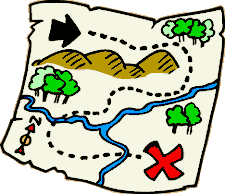 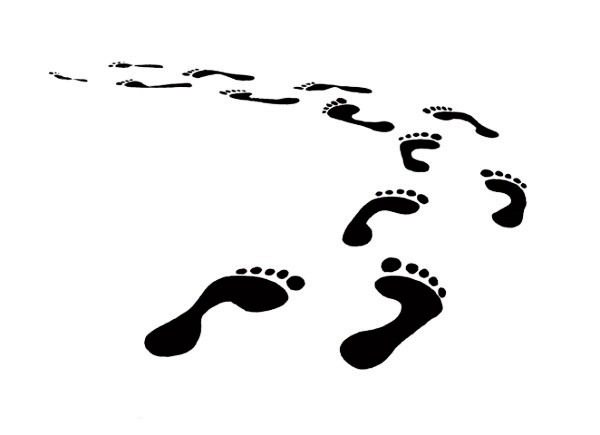 	You will take a journey through the Apex Middle School campus! On this journey you will need to stay with your lab group. As a class we will explore the world around us. While we are exploring be sure to record all findings and observations that you notice. Where would photosynthesis occur in the plant you observed?How would the plant you observed defend itself?In what part of the plant did transpiration occur? Describe this process including what is entering and exiting the plant. Gather a sample of one object from the chart. Why did you choose this object?ObjectDescription of ObjectDrawing of ObjectPollenPollinatorAngiospermGymnospermStemLeafRootPetalsStigmaStyleAntherFilamentGerminationTropismTranspirationBiotic FactorAbiotic FactorDecomposerConsumerProducer